ORGANIZATORZY:Wójt Gminy Grajewo, KS Maratonka Grajewo, Podlaskie Zrzeszenie LZS w Białymstoku.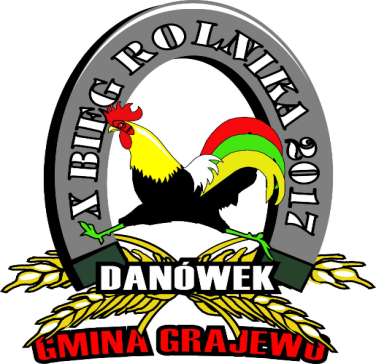 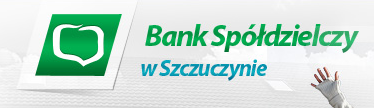 WSPÓŁPRACA:Starostwo Powiatowe w Grajewie,  Straż Gminna Gminy Grajewo, OSP gminy Grajewo, Biebrzański Park Narodowy.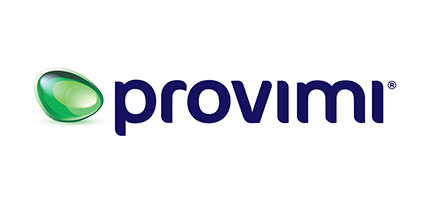 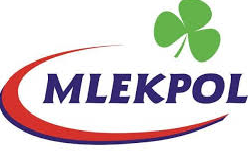 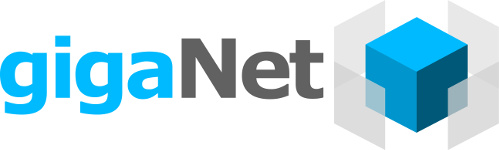 SPONSORZY: Bank Spółdzielczy w Szczuczynie, SM Mlekpol,  Tetra Pak., Provimi Polska, EKO-DOM Szymany, Elektronik Grajewo, Gabinet Weterynaryjny lek. wet. Krzysztof Nowicki, Gabinet weterynaryjny lek. wet. Krzysztof Kacprowski. 1. Program X Biegu RolnikaMiejsce i termin: Gimnazjum w Danówku, 16.09.2017 r. godz. 10.00 (sobota)Program:10.00 zbiórka uczestników i uroczyste otwarcie10.15 klasy 0 – I szkoły podstawowe dziewczęta 250 m
klasy 0 – I szkoły podstawowe chłopcy 250 m10.20 klasy II – III szkoły podstawowe dziewczęta 500 m
klasy II – III szkoły podstawowe chłopcy 500 m10.35 klasy IV - V szkoły podstawowe dziewczęta 500 m
klasy IV - V szkoły podstawowe chłopcy 500 m10.50 klasy VI szkoły podstawowe dziewczęta 750 m
klasy VI szkoły podstawowe chłopcy 750 m11.05 biegi integracyjne dla niepełnosprawnych11.10 gimnazja dziewczęta 750 m11.20 gimnazja chłopcy 1500 m11.30 Bieg Główny 5000 m – start wspólnyPo biegu uczestnicy otrzymają ciepły posiłek, napoje, kawę, herbatę.Około godz. 12.30 ogłoszenie wyników, wręczenie nagród przy Gimnazjum w Danówku.Uwaga: Dekoracja zawodników w kat. dzieci i młodzieży następować będzie po ukończeniu danego biegu.2. Trasa biegu na 5kmStart i meta zlokalizowane są przed Gimnazjum w Danówku. Biegniemy przez most w stronę Szyman, następnie jedną pętlę na terenie wsi Szymany drogami asfaltowymi, szutrowymi, żużlowymi i ponownie przez most do Gimnazjum w Danówku. Bieg odbędzie się przy ograniczonym ruchu drogowym.3. Uczestnictwo i zgłoszeniaUczestnictwo. Do startu w biegu głównym dopuszczeni zostaną zawodnicy (-czki), którzy ukończyli 16 rok życia oraz posiadają aktualne badania lekarskie lub podpiszą oświadczenie o braku przeciwwskazań do udziału w zawodach i starcie na własną odpowiedzialność. Od zawodników niepełnoletnich biorących udział w biegu głównym wymagana będzie pisemna zgoda rodziców.  Zawodnicy (-czki) w trakcie biegu nie są ubezpieczeni od następstw nieszczęśliwych wypadków i startują na własną odpowiedzialność. Przyjęcie numeru startowego, bądź karty startowej jest jednoznaczne z akceptacją regulaminu. Opłata startowa 10 zł - w dniu zawodów w biurze zawodów.Zgłoszenia. Zgłoszenia imienne do udziału w biegu głównym przyjmowane będą drogą mailową na adres biegrolnika@maratonka.pl  do 14.09.2017 (imię i nazwisko, rok urodzenia, przynależność klubowa lub miejscowość, kategoria open lub rolnik) oraz  w dniu zawodów  od godz. 9.00 do godz. 11.00 w biurze zawodów. Lista startowa będzie dostępna  na stronie www.maratonka.pl . Do weryfikacji zawodników potrzebny będzie dokument tożsamości ze zdjęciem oraz w przypadku rolników - decyzja o podatku gruntowym lub inny dokument potwierdzający przynależność do tej kategorii. Fakt zamieszkiwania lub zameldowania na wsi nie jest wystarczający do zakwalifikowania zawodnika do kategorii rolników (ostateczne rozstrzygnięcia podejmuje Komisja Sędziowska). Dodatkowe informacje można uzyskać pod numerem telefonu 604550860 e-mail: wieje@wp.pl    608 082 342  e-mail lech_zabinski@wp.pl lub 516 109 383 e-mail: waldi8463@wp.pl.Uwaga: Interpretacja Regulaminu Imprezy należy do Organizatorów, a sprawy sporne wynikające z uczestnictwa w biegach rozstrzygać będzie Komisja Sędziowska.4. Klasyfikacja i nagrodyW biegu głównym:- żywy kogut dla zwycięzcy biegu w kat. Mężczyzn i Kobiet,
- w kategoriach open kobiet i mężczyzn – za miejsca I-III nagrody rzeczowe,
- w kategoriach rolników kobiet i mężczyzn – za miejsca I-X nagrody rzeczowe,
- okolicznościowe medale i koszulki techniczne dla pierwszych 100 zawodników, którzy ukończą bieg główny.W biegach towarzyszących za I – III miejsca okolicznościowe medale i koszulki, pamiątkowe medale za miejsca IV - X. Słodycze dla wszystkich uczestników.5. KontaktWaldemar Szycik  tel. 516 109 383,  e-mail: waldi8463@wp.plWiesław Jerulank tel. 604 550 860, email: wieje@wp.pl
Lech Żabiński, tel. 608 082 342,email:  lech_zabinski@wp.plRegulamin X Biegu Rolnika w DanówkuRegulamin X Biegu Rolnika w DanówkuRegulamin X Biegu Rolnika w DanówkuWójt Gminy Grajewo Stanisław Szleter i Klub Sportowy „Maratonka” GrajewoWójt Gminy Grajewo Stanisław Szleter i Klub Sportowy „Maratonka” GrajewoWójt Gminy Grajewo Stanisław Szleter i Klub Sportowy „Maratonka” Grajewoserdecznie zapraszają na: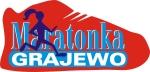 X Bieg RolnikaMistrzostwa Województwa Podlaskiego LZS Rolników
Danówek, 16 września 2017Mistrzostwa Województwa Podlaskiego LZS Rolników
Danówek, 16 września 2017Mistrzostwa Województwa Podlaskiego LZS Rolników
Danówek, 16 września 2017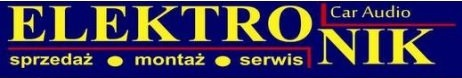 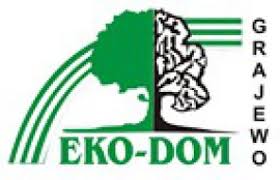 PATRONAT MEDIALNY: 
www.e-grajewo.pl, www.zyciegrajewa.pl, www.grajewo24.pl,  www.iregionalni.pl, 
Gazeta Współczesna, Giganet.